SOCHEMP  PRESENTE EN SIMU CHILE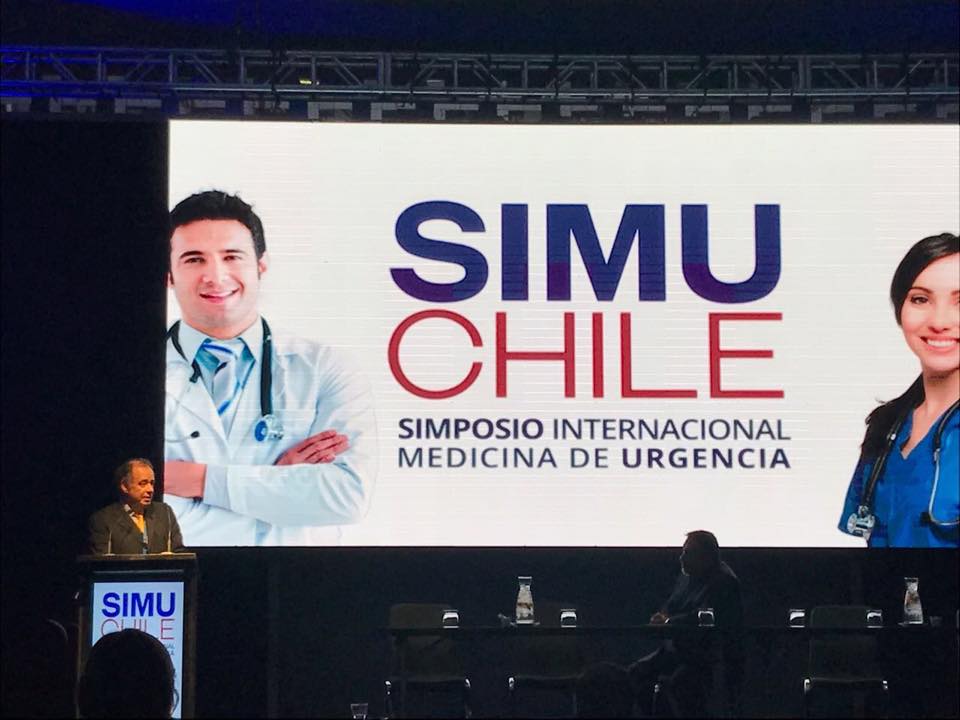 Del 6 al 7 de Abril se desarrolló en Hotel W en Santiago, el Simposio Internacional de Medicina de Urgencia ,que abordó las principales problemáticas de Urgencias en Salud Pública y Privada en Chile.Con invitados internacionales y destacados profesionales chilenos se desarrollaron 29 Conferencias y Talleres a los cuales asistieron en los 2 días ,mas de 1.000 inscritos.Nuestra Sociedad  (SOCHEMP) fue una de las patrocinadoras y asistentes al evento, donde 2 de nuestros socios fundadores participaron en una Conferencia y Taller de Emergencias en Pediatría.El presidente de Sochemp,  Dr. Jorge Olivares Mardones (Médico traumatólogo infantil y Jefe de Emergencias Infantiles del Servicio de Urgencias del Hospital San Borja Arriaran) expuso el día viernes 7 de Abril sobre las realidades de las urgencias pediátricas en Chile y en Región Metropolitana , la importancia de intercambio de experiencias de la Medicina de Urgencia de adultos y de niños y la necesidad de la formación de médicos especialistas en Urgencias infantiles para cubrir las necesidades de estos profesionales a lo largo de todo el territorio nacional.El Dr.Francisco Prado (Médico pediatra, especialista en Enfermedades Respiratorias infantiles y Residente del Servicio de Pediatría del Hosp. San Borja Arriaran)participó en la realización del Taller de Respiratorio en pediatría con el tema de Oxigeno de Alto flujo en Urgencias pediátricas.s.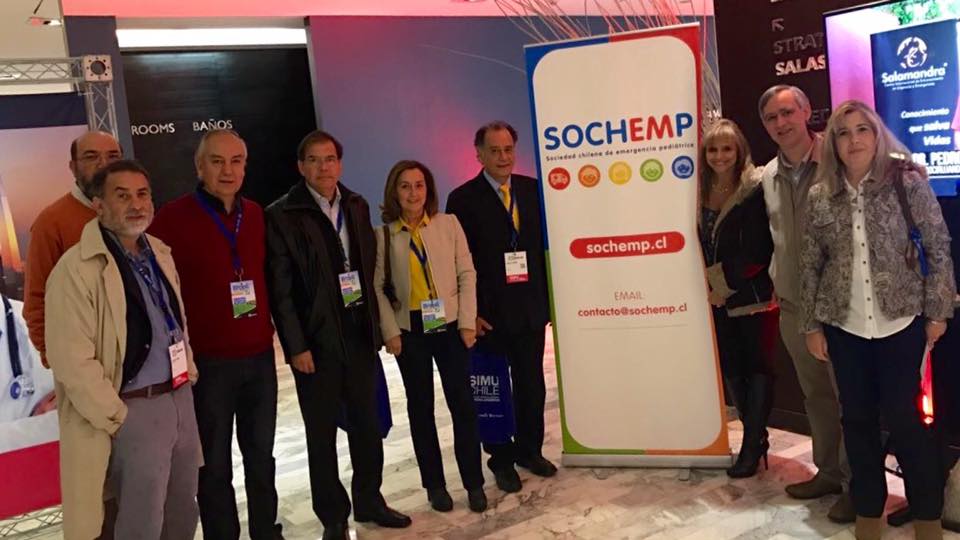 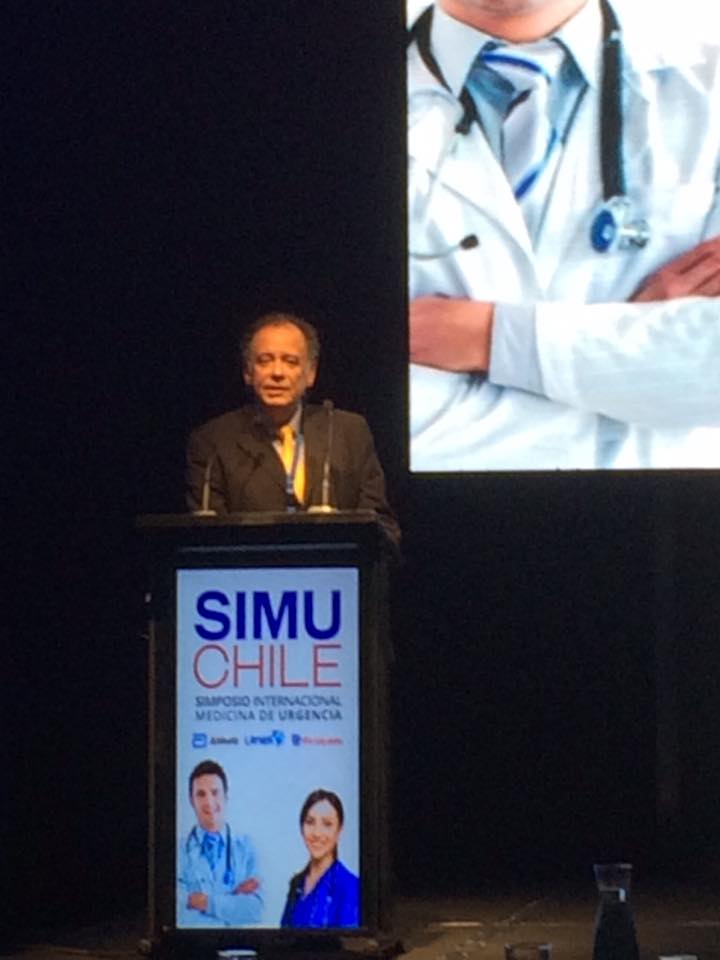 